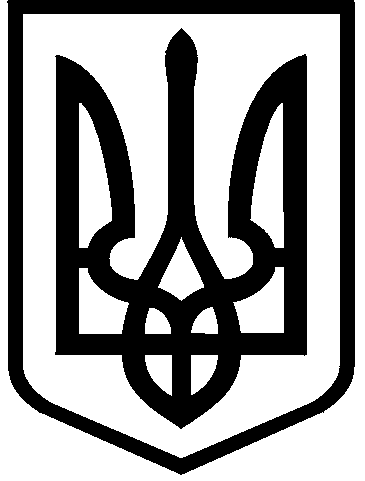  КИЇВСЬКА МІСЬКА РАДА                                                                                    №4 VIII СКЛИКАННЯПОСТІЙНА КОМІСІЯ З ПИТАНЬ КУЛЬТУРИ, ТУРИЗМУ ТА IНФОРМАЦIЙНОЇ ПОЛIТИКИ01044, м. Київ, вул. Хрещатик, 36                                                          тел.:(044)202-72-25, тел./факс(044)202-73-05                                                                                                                           ПРОЕКТПорядок деннийчергового засідання постійної комісії Київської міської ради з питань культури, туризму та інформаційної політики21.02.2018 року о 14-30, сесійна зала, 4-й поверх, вул. Хрещатик, 36.Заслуховування інформації про виконання міської цільової програми на 2016-2018 роки «Київ інформаційний», затвердженої рішенням Київської міської ради від 14 квітня 2016 року №333/333», за 2017 рік.Повторний розгляд проекту рішення Київської міської ради «Про забезпечення збереження пам’ятки археології місцевого значення та розміщення музею на ділянці прибережного міського кварталу Середньовічного Києва (XI-XIXст.) на Поштовій площі в місті Києві» (подання депутата Київської міської ради С. Гусовського, доручення заступника міського голови – секретаря Київської міської ради В. Прокопіва від 29.11.2017 № 08/231-2945/ПР).2.1. Розгляд звернення депутата Київської міської ради С. Гусовського на адресу Комісії з проханням  забезпечити передачу  проекту рішення Київської міської ради «Про забезпечення збереження пам’ятки археології місцевого значення та розміщення музею на ділянці прибережного міського кварталу Середньовічного Києва (XI-XIXст.) на Поштовій площі в місті Києві» від 29.11.2017 № 08/231-2945/ПР з усіма рекомендаціями, протоколами і додатками для опрацювання до управління правового забезпечення діяльності Київської міської ради (відповідно до п.8 статті 30 Регламенту Київської міської ради).Розгляд проекту рішення Київської міської ради «Про звернення Київської міської ради до Верховної Ради України щодо вшанування пам’яті загиблих українців»(подання депутата Київської міської ради В. Сторожука;   доручення заступника міського голови-секретаря Київської міської ради від 06.02.2018 №08/231-403/ПР).Розгляд проекту рішення Київської міської ради «Про передачу в оренду без проведення конкурсу нежитлових приміщень комунальної власності територіальної громади міста Києва» (РЕЛІГІЙНІЙ ГРОМАДІ ЦЕРКВИ «ТІЛО ХРИСТА»    на   вул.   Беретті   Вікентія,  18   у   Деснянському   районі  м.  Києва; 20,0  кв. м  –  1%,  19,6  кв. м.  – 4% на 2 роки 364 дні за графіком: Пн. 19.00-21.00, Пт. 19.00-21.00, Нд.- доба, всього: 1 доба 4 год на тиждень)(подання   заступника голови Київської міської державної адміністрації М. Поворозника;   доручення  заступника  міського голови-секретаря Київської міської ради В. Прокопіва від 19.01.2018 №08/231-97/ПР).Розгляд проекту рішення Київської міської ради «Про найменування нових вулиць у Голосіївському районі міста Києва»(подання   Київського міського голови В.Кличка;   доручення  заступника  міського голови-секретаря Київської міської ради В. Прокопіва від 07.02.2018 №08/231-436/ПР).Розгляд проекту рішення Київської міської ради «Про найменування нових вулиць у Оболонському районі міста Києва»(подання   Київського міського голови В.Кличка;   доручення  заступника  міського голови-секретаря Київської міської ради В. Прокопіва від 07.02.2018 №08/231-437). Розгляд проекту рішення Київської міської ради «Про найменування нових вулиць у Святошинському районі міста Києва»(подання   Київського міського голови В.Кличка;   доручення  заступника  міського голови-секретаря Київської міської ради В. Прокопіва від 07.02.2018 №08/231-438).Розгляд проекту рішення Київської міської ради «Про найменування нових вулиці та провулку у Дніпровському районі міста Києва»(подання   Київського міського голови В.Кличка;   доручення  заступника  міського голови-секретаря Київської міської ради В. Прокопіва від 07.02.2018 №08/231-439).Розгляд проекту рішення Київської міської ради «Про найменування нової вулиці у Солом'янському районі міста Києва»(подання   Київського міського голови В.Кличка;   доручення  заступника  міського голови-секретаря Київської міської ради В. Прокопіва від 07.02.2018 №08/231-440).Розгляд проекту рішення Київської міської ради «Про внесення змін до рішення Київської міської ради від 12 жовтня 2017 року № 181/3188 «Про найменування нових вулиць у Голосіївському районі міста Києва»(подання   Київського міського голови В.Кличка;   доручення  заступника  міського голови-секретаря Київської міської ради В. Прокопіва від 07.02.2018 №08/231-441).Розгляд доручення заступника  міського голови-секретаря Київської міської ради щодо рекомендацій адміністративної колегії Київського обласного територіального відділення Антимонопольного комітету України з метою приведення рішення Київської міської ради від 09.11.2017 №210/3217 «Про припинення розміщення заїжджих пересувних цирків - шапіто з тваринами на території міста Києва» до вимог законодавства про захист економічної конкуренції.Розгляд проекту розпорядження виконавчого органу Київської міської ради (Київської міської державної адміністрації)  «Про внесення змін до Положення про Управління туризму та промоцій виконавчого органу Київської міської ради (Київської міської державної адміністрації)» (лист Управління туризму та промоцій КМДА від 14.02.2018 №065/04-135).Розгляд депутатського звернення депутата Київської міської ради О. Поживанова на адресу Комісії з проханням розглянути на її засіданні питання щодо реконструкції Алеї художників. Повторний розгляд звернення Органу самоорганізації населення Будинковий комітет «Квартал Пушкінська – Червоноармійська» з проханням розглянути на сесії Київради питання про виділення коштів на розробку науково-облікової документації для включення до державного реєстру нерухомих пам’яток України комплексної пам’ятки «Пушкінський квартал» (Пр.№24 від 19.12.2017 розглянути по суті на черговому засіданні Комісії за участю органу охорони культурної спадщини КМДА після отримання висновків органу охорони культурної спадщини КМДА та інформації Департаменту суспільних комунікацій КМДА щодо підтвердження легітимності органу самоорганізації населення).14.1. Розгляд звернення мешканців кварталу «Пушкінська – Червоноармійська» на адресу Комісії з проханням розглянути на засіданні Комісії питання щодо виділення коштів на виготовлення облікової документації комплексної пам’ятки історії та культури (пам’ятки містобудування) «Пушкінський квартал».Розгляд звернення Громадської організації «Квартал Пушкінська – Велика Васильківська» на адресу Комісії з рядом вимог, а саме:розробити комплексну програму щодо охорони пам’яток  культурної спадщини центральної частини Києва на 2018 – 2020 роки;негайно розглянути питання щодо виділення з бюджету міста Києва необхідних коштів для завершення розробки історико-архітектурного опорного плану, проведення організаційних, науково-дослідних, проектних та інших конкретних заходів щодо його реалізації з метою комплексного вирішення  проблеми збереження історико-культурної спадщини столиці України;провести інвентаризацію пам’яток історії та архітектури, об’єктів культурної спадщини та внести їх до відповідних реєстрів, забезпечити відкритий загальний доступ до даних реєстрів та їхнє повноцінне функціонування;розробити документацію заповідника «Стародавній Київ», яка закладена в Стратегії розвитку Києва до 2025 року.Розгляд звернення Благодійної організації «Благодійний фонд Обрії»  на адресу Комісії з проханням сприяти у фінансуванні IV відкритого Всеукраїнського та II Міжнародного конкурсу «Обрії класики» у сумі 46411 грн.  Розгляд звернення Української Асоціації майстрів Ручної Творчості на адресу Комісії з проханням сприяти у наданні інформаційної підтримки та соціальної реклами проекту, який проходитиме з 06.03 по 16.06.2018 року, з нагоди святкування 390-річниці з дня народження письменника Шарля Перро  «Казкові пригоди».Різне.Голова                                                                                                      В. Муха	Секретар                                                                                        О. Поживанов